12 – 19 грудня 2016 року проведено тематичний тиждень англійської мови «Winter is Fun», в якому взяли участь учні 1 – 4 класів.Тиждень розпочався виставкою стінних газет, постерів, листівок на тему “Winter Holidays are Cool!”, які відображали бачення дітьми новорічних та Різдвяних свят. 19 грудня, у день Св. Миколая, в актовій залі школи було проведено захід “Saint Nicholas Day”. Учні 2-Б (вчителі: Левицька О.В., Петричук Т.С.) запропонували глядачам виставу з виконанням пісень, танців та віршів.14 грудня, у рамках тижня англійської мови, пройшов День англійської мови в школі. Оформлено виставку “I ♥ English”, у класних  кімнатах та у шкільному холі були розміщені постери з афоризмами, прислів’ями та крилатими виразами англійською мовою.  Вчителі разом з учнями провели виховні заходи, які включали конкурси, захисти творчих робіт та презентацій, виступи читців, виконання пісень,випуск стіннівок.“Saint Nicholas Day”(Підготовлено учнями 2-Б, 4-А, 4-В класів)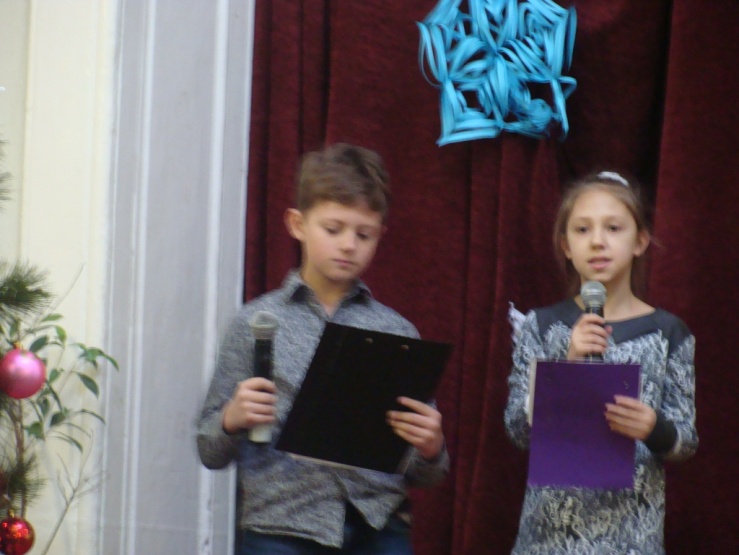 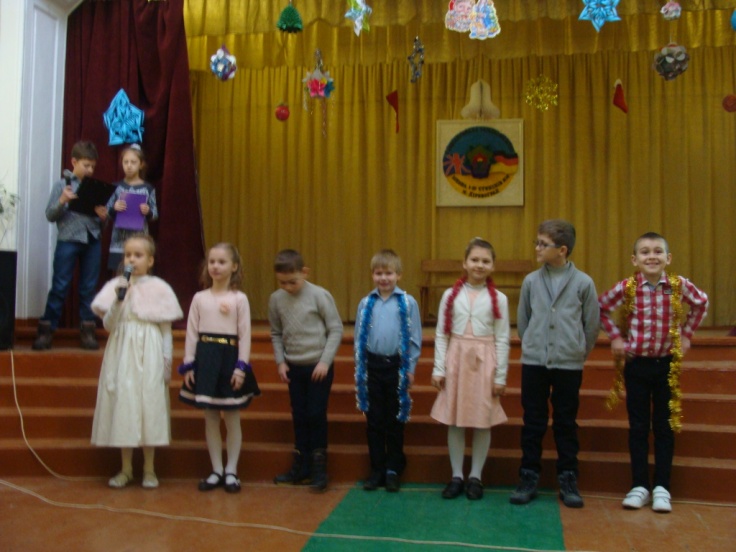 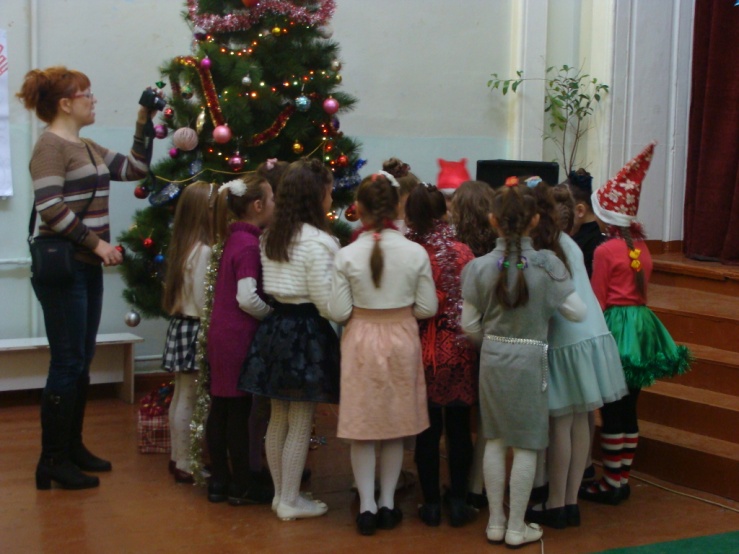 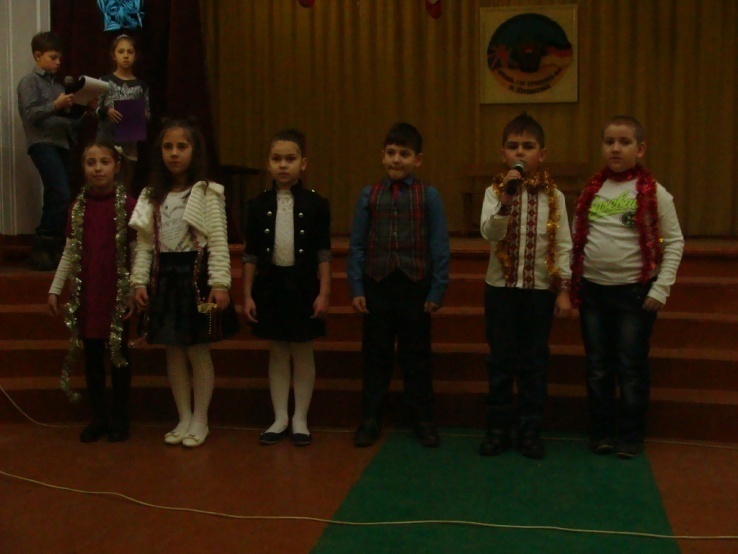 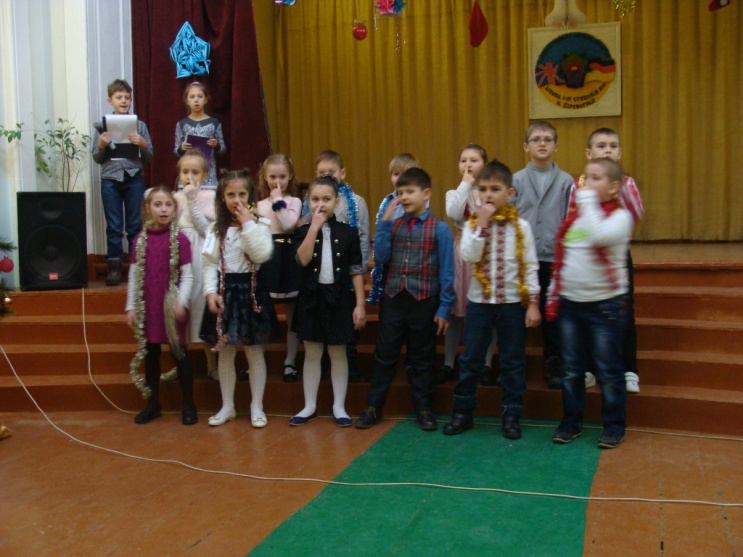 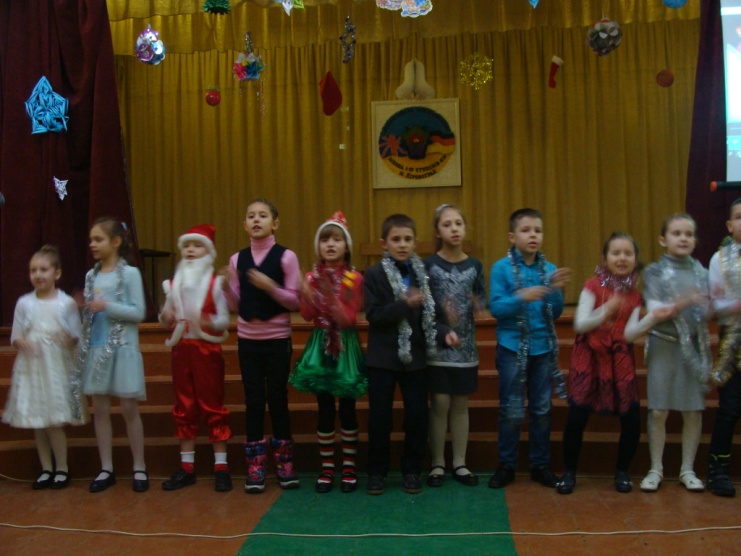 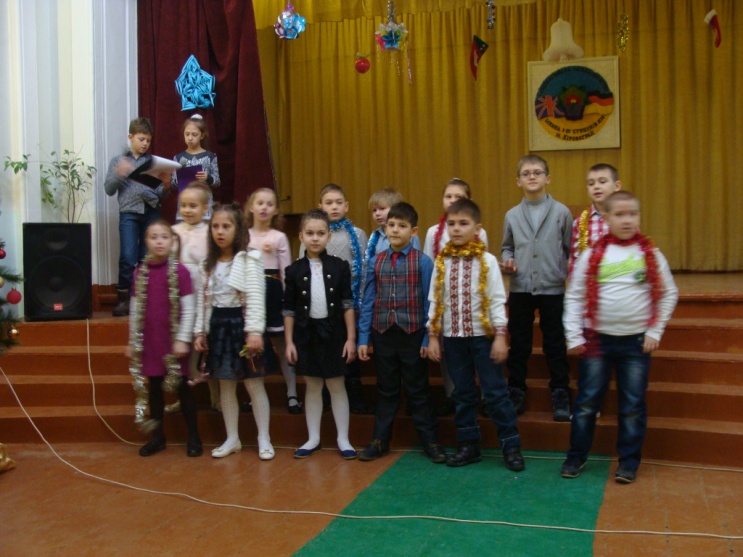 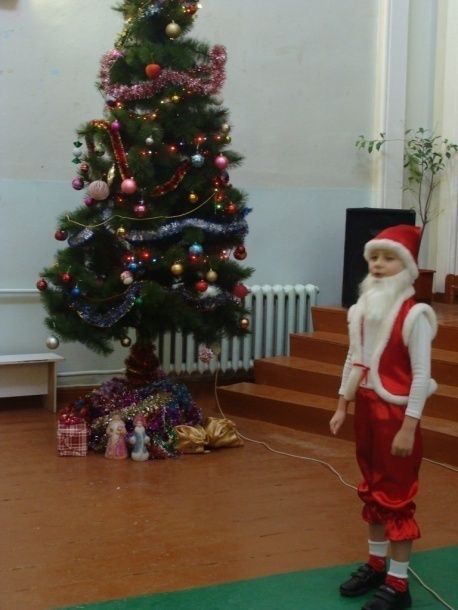 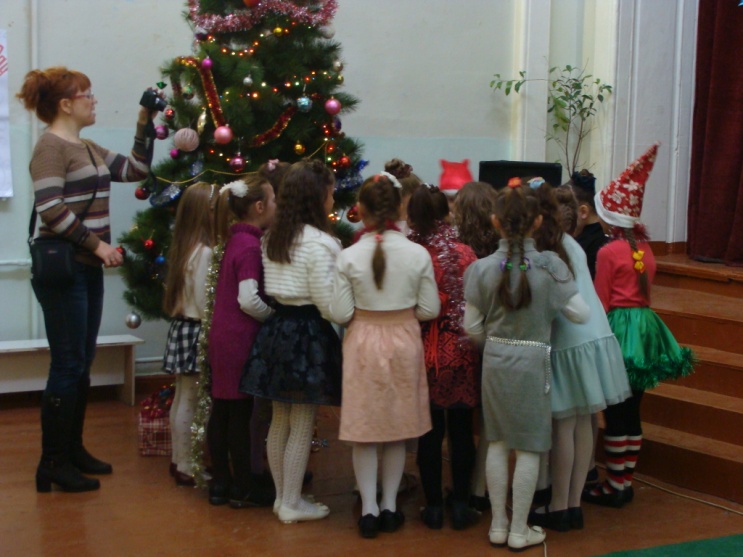 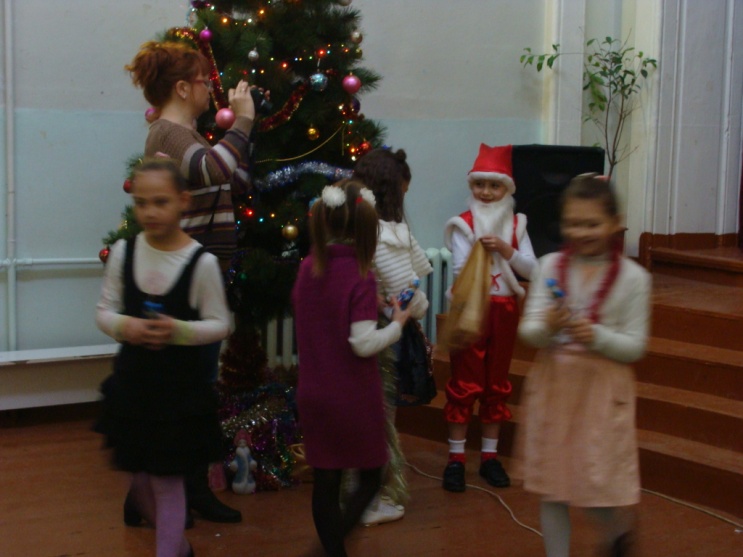 День англійської мови в Україні(Караоке для учнів школи під час великої перерви)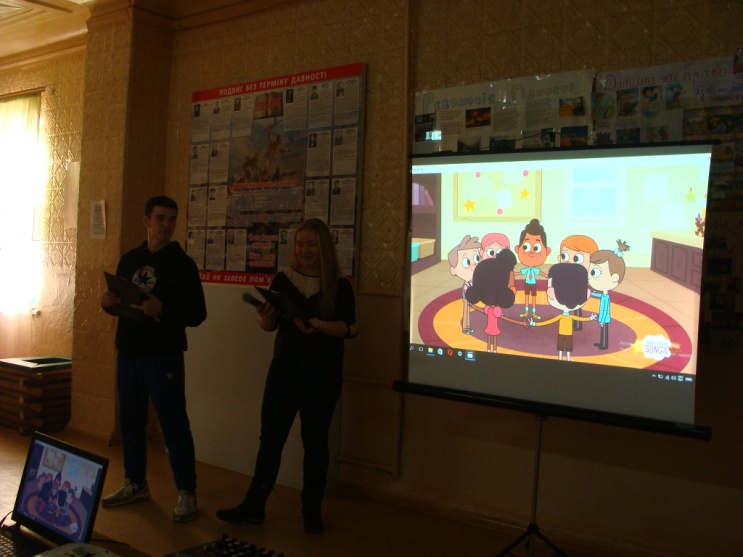 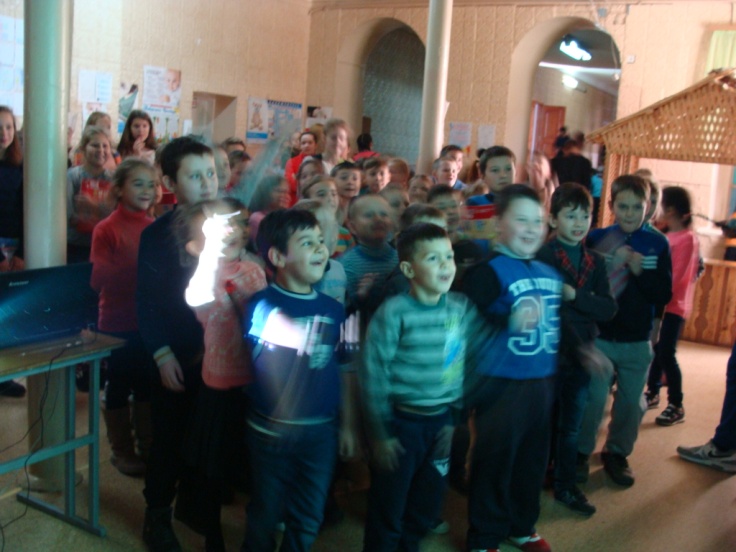 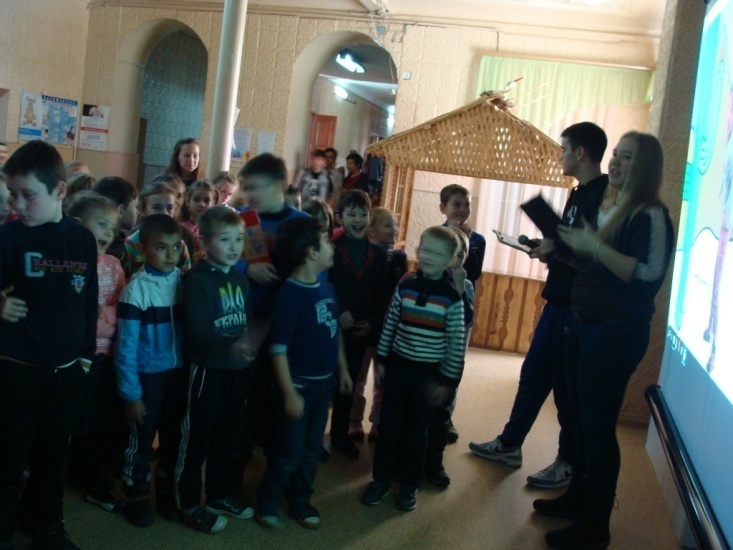 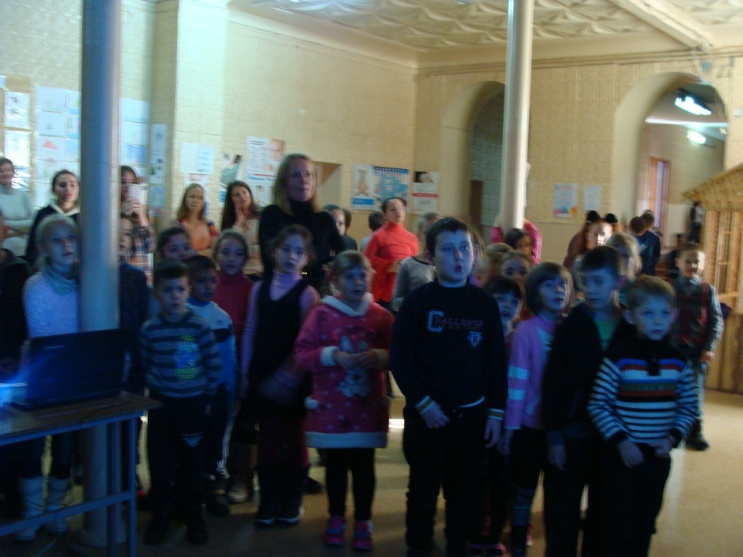 Міжнародний день чаю(Проект ”Take a Little Time for Tea” від учнів 4-А та 4-В класів)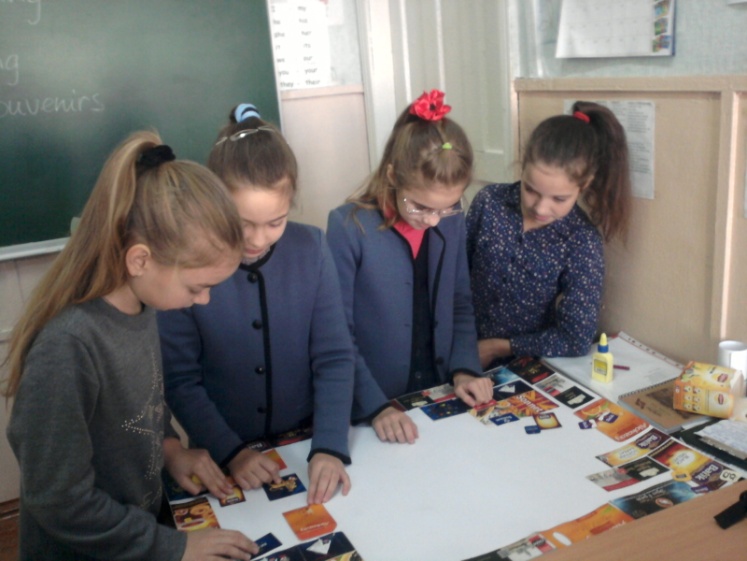 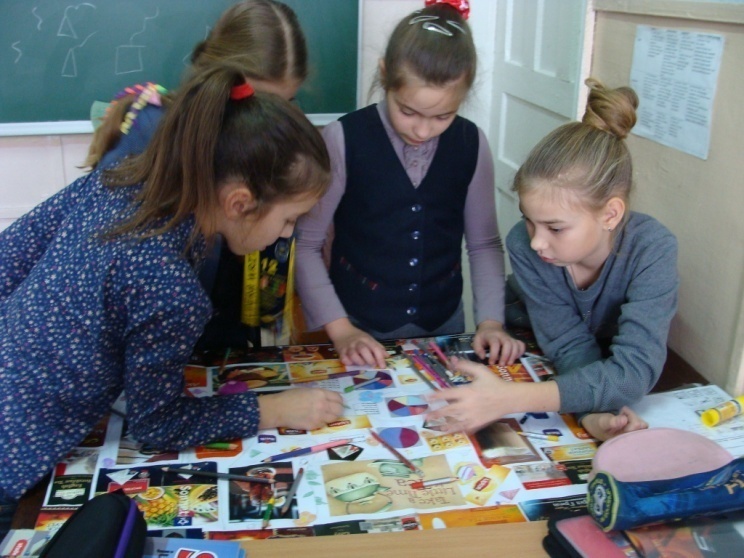 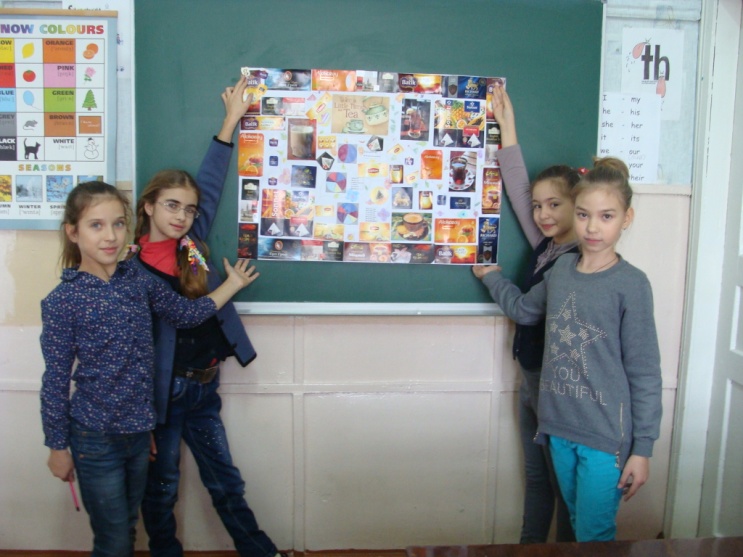 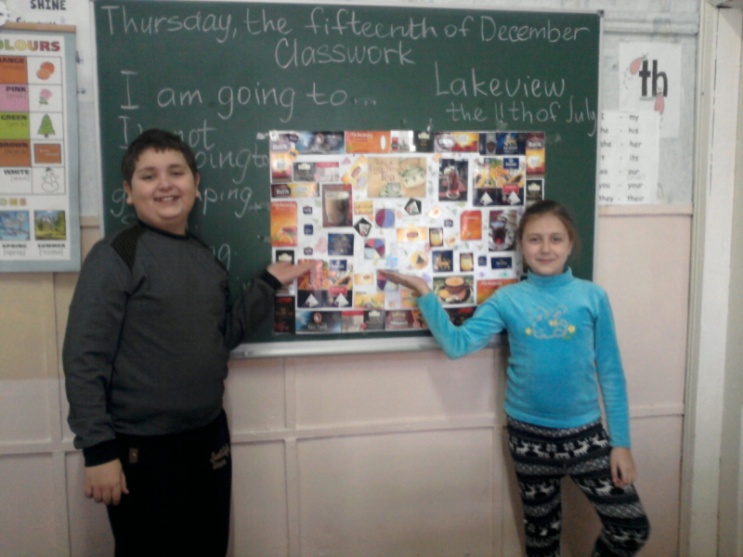 “Winter is Great”(Свято для учнів 2-А класу)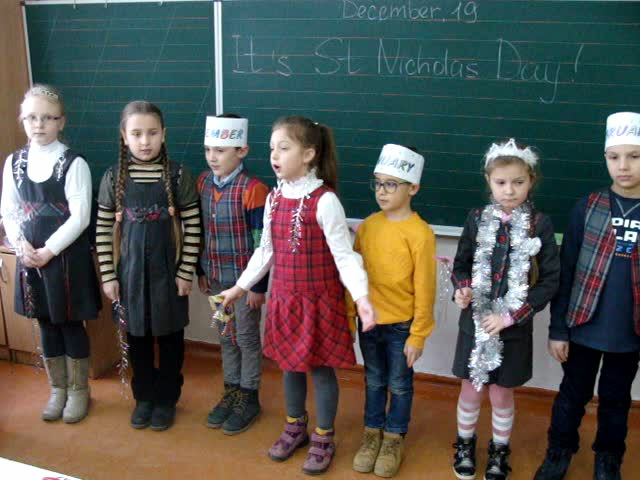 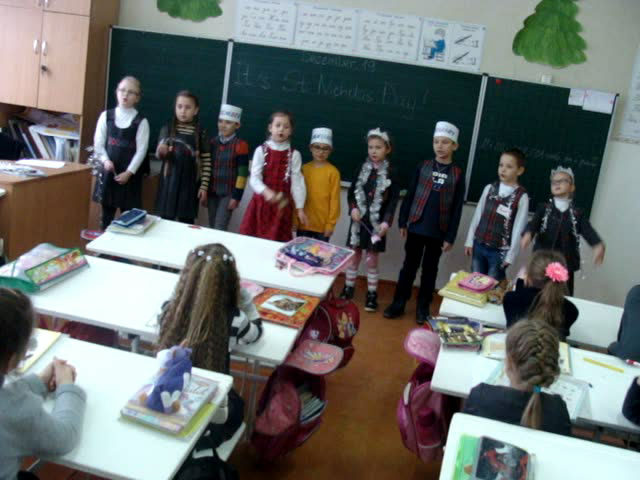 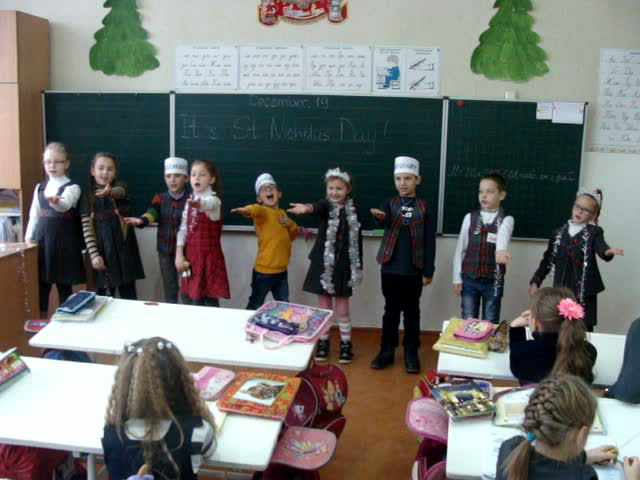 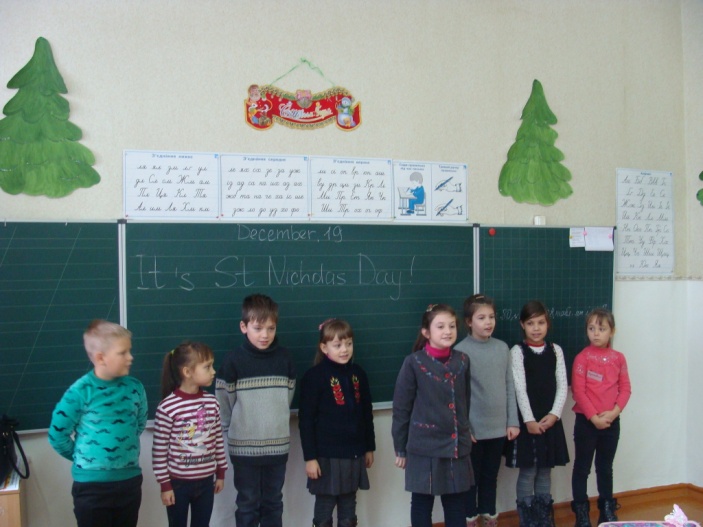 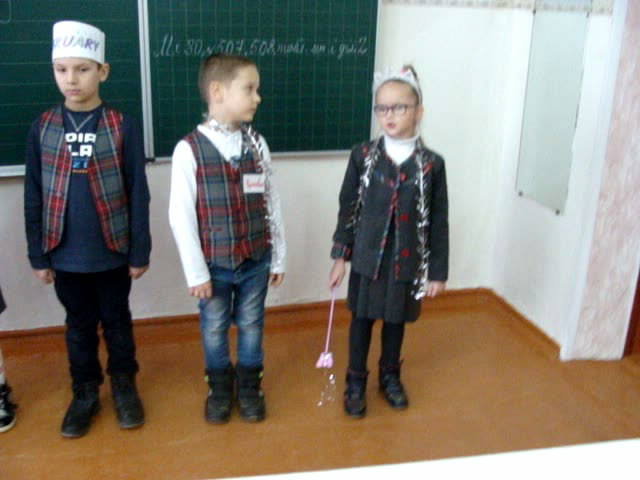 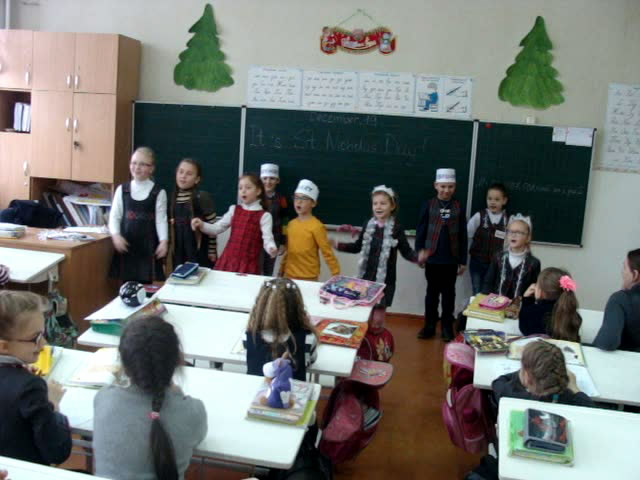 